グローバルイノベーション研究院(GIR)特任助教　申請書Application form: Assistant Professor for Institute of Global Innovation Research (GIR)※1　賞罰・処分歴等欄は、過去に懲戒処分歴がある場合には必ず記入する。特に、学生に対するセクシュアル・ハラスメントを含む性暴力等を原因として懲戒処分若しくは分限処分を受けた場合には、処分の内容及びその具体的な事由を記入する。
If you have received disciplinary action in the past, please be sure to describe the matter in the Awards Received/Disciplinary Actions section. Especially, on the disciplinary action due to incidents of sexual violence, including sexual harassment towards students, please include the details of the incident and the specific reasons for the disciplinary actions taken.※2　外為法に関する用語説明は、以下のURL又はQRコードから確認してください。
Please refer to the following page (via the URL or QR Code provided) for an explanation of the terminology used in the Foreign Exchange and Foreign Trade Act.URL（日本語）: https://www.tuat.ac.jp/documents/tuat/outline/kyousyoku/kyouin/setsumei.pdfURL (ENG):
https://www.tuat.ac.jp/documents/tuat/outline/kyousyoku/kyouin/explanation.pdfQRコード(日本語):  	QR Code (ENG):  	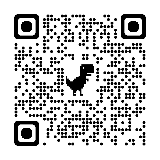 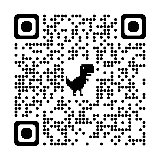 ※3　本書類の記載内容について、虚偽の記載があった場合には、採用取消や懲戒処分等の対象となり得ます。
Any misrepresentation or false statement made on this form may result in rescission of the offer of employment to the applicant and/or in disciplinary action being taken against the applicant.戦略的研究チーム所属教員からの推薦欄  Reference by GIR research team member 研究内容及び研究計画等  Research theme and annual research plan必ず、海外派遣支援制度を利用し、海外派遣期間中の研究計画を明記することPlease be sure to use the Study Abroad Program, and then please clearly state the research plan/proposal of the Study Abroad Program. ※海外派遣支援制度 Study Abroad Program年に３か月程度の派遣期間を奨励し、任期２年のうち、派遣期間は会計年度を超えない範囲で最長1年（派遣回数２回上限）。GIRが支援する経費は、毎年１回分の渡航費、９０泊分の宿泊費、日当を上限とする。９０日を超える計画については、内容を精査し、優れたものについては期間全体の宿泊費、日当を支給する可能性がある。Study Abroad Program: A period of approximately three months per year is encouraged, up to one year (maximum two times for a two-years-term, not across the fiscal years). GIR supports travel expenses (once a year), accommodation fee and daily allowance for up to 90 days. For a plan over 90 days, GIR will review the plan and may support expenses of the whole period for the excellent one.研究実績 Research achievement注１　論文に責任著者であることが明記されているものに限る 
      Should only count the articles on which the applicant is listed as a
      corresponding author. 注２　外国の機関に所属する者との共著論文で、論文に当該外国の機関名が明記されているものに限る
      Should only count the articles co-authored by researcher(s) from the institute abroad, and the name of the institute should be specified
.（１）主要な学術上の論文・著書等（本人にアンダーライン）The list of major articles著者名、論文名、掲載誌名、巻、最初と最後の頁、発表年（西暦）について記入ください。国際共著論文の場合は、著者の内、外国籍研究者に下線を付してください。
Name of authors (underline on your name), Title, Journal, Vol, Page (from – to), Published year. For the international co-authored articles, underline on the foreign national researchers.（２）国際会議発表など  Conference Presentations※基調講演、招待講演の場合はその旨を付記すること
For the case of keynote lectures, or invited lectures, please specify.（３）その他特記事項（特許など） Patents※プレゼン発表資料については、様式任意とし１０分程度の発表とする。プレゼン発表資料は、7月5日（金）正午までにgirjim@cc.tuat.ac.jpまでメールで提出すること。Please prepare for a 10-minute presentation with free format. The presentation file should be sent to girjim@cc.tuat.ac.jp by 12:00, July 5th. 応募する区分・分野Research Area（応募する区分・分野を○で囲んでください。Please select Priority Research Area.）A　　            B　　　               C食    料　       エネルギー　       ライフサイエンスFood              Energy                Life Science（応募する区分・分野を○で囲んでください。Please select Priority Research Area.）A　　            B　　　               C食    料　       エネルギー　       ライフサイエンスFood              Energy                Life Science（応募する区分・分野を○で囲んでください。Please select Priority Research Area.）A　　            B　　　               C食    料　       エネルギー　       ライフサイエンスFood              Energy                Life Science（応募する区分・分野を○で囲んでください。Please select Priority Research Area.）A　　            B　　　               C食    料　       エネルギー　       ライフサイエンスFood              Energy                Life Science（応募する区分・分野を○で囲んでください。Please select Priority Research Area.）A　　            B　　　               C食    料　       エネルギー　       ライフサイエンスFood              Energy                Life Science（応募する区分・分野を○で囲んでください。Please select Priority Research Area.）A　　            B　　　               C食    料　       エネルギー　       ライフサイエンスFood              Energy                Life Science（応募する区分・分野を○で囲んでください。Please select Priority Research Area.）A　　            B　　　               C食    料　       エネルギー　       ライフサイエンスFood              Energy                Life Scienceふ　り　が　な氏　　　名
Name生年月日Date of birth(age)　年　月　日　　　   Year     month    day（満　　　才）　年　月　日　　　   Year     month    day（満　　　才）　年　月　日　　　   Year     month    day（満　　　才）Emailアドレス
E-mail address携帯連絡先 Mobile phone number携帯連絡先 Mobile phone number現　住　所Domicile学　　　　　　　　　　　　　　　　　歴Education History学　　　　　　　　　　　　　　　　　歴Education History学　　　　　　　　　　　　　　　　　歴Education History学　　　　　　　　　　　　　　　　　歴Education History学　　　　　　　　　　　　　　　　　歴Education History学　　　　　　　　　　　　　　　　　歴Education History学　　　　　　　　　　　　　　　　　歴Education History学　　　　　　　　　　　　　　　　　歴Education History期　　　間
Period (Year/Month/Date)期　　　間
Period (Year/Month/Date)在学年数
years学　校　・　学　科　名Name of Institution, Faculty and Department学　校　・　学　科　名Name of Institution, Faculty and Department学　校　・　学　科　名Name of Institution, Faculty and Department学　校　・　学　科　名Name of Institution, Faculty and Department卒業・中退別
Graduation/ Completion/Candidacy・　・　～　・　・・　・　～　・　・・　・　～　・　・・　・　～　・　・・　・　～　・　・・　・　～　・　・・　・　～　・　・・　・　～　・　・・　・　～　・　・・　・　～　・　・職　　　　　　　　　　　　　　　　　歴Work Experience職　　　　　　　　　　　　　　　　　歴Work Experience職　　　　　　　　　　　　　　　　　歴Work Experience職　　　　　　　　　　　　　　　　　歴Work Experience職　　　　　　　　　　　　　　　　　歴Work Experience職　　　　　　　　　　　　　　　　　歴Work Experience職　　　　　　　　　　　　　　　　　歴Work Experience職　　　　　　　　　　　　　　　　　歴Work Experience期　　　間
 Period (Year/Month/Date)期　　　間
 Period (Year/Month/Date)在職年数
years名　　　　　　　　称
 Employer, Position名　　　　　　　　称
 Employer, Position名　　　　　　　　称
 Employer, Position名　　　　　　　　称
 Employer, Position名　　　　　　　　称
 Employer, Position・　・　～　・　・・　・　～　・　・・　・　～　・　・・　・　～　・　・・　・　～　・　・・　・　～　・　・・　・　～　・　・・　・　～　・　・・　・　～　・　・・　・　～　・　・学位（取得年月日、名称、論文題目など） 
Academic Degree (Degree Name, Date awarded, Title of dissertation) 所属学会等 Major Professional Service and Professional Societies学位（取得年月日、名称、論文題目など） 
Academic Degree (Degree Name, Date awarded, Title of dissertation) 所属学会等 Major Professional Service and Professional Societies学位（取得年月日、名称、論文題目など） 
Academic Degree (Degree Name, Date awarded, Title of dissertation) 所属学会等 Major Professional Service and Professional Societies学位（取得年月日、名称、論文題目など） 
Academic Degree (Degree Name, Date awarded, Title of dissertation) 所属学会等 Major Professional Service and Professional Societies学位（取得年月日、名称、論文題目など） 
Academic Degree (Degree Name, Date awarded, Title of dissertation) 所属学会等 Major Professional Service and Professional Societies学位（取得年月日、名称、論文題目など） 
Academic Degree (Degree Name, Date awarded, Title of dissertation) 所属学会等 Major Professional Service and Professional Societies学位（取得年月日、名称、論文題目など） 
Academic Degree (Degree Name, Date awarded, Title of dissertation) 所属学会等 Major Professional Service and Professional Societies学位（取得年月日、名称、論文題目など） 
Academic Degree (Degree Name, Date awarded, Title of dissertation) 所属学会等 Major Professional Service and Professional Societies賞罰・処分歴等  （※1）Awards Received/Disciplinary Actions 賞罰・処分歴等  （※1）Awards Received/Disciplinary Actions 時　期Date (Y/M/D)内容・事由　 Details/Reasons・　・・　・・　・外為法（※2）に関する申告（該当項目にレをつける）Declarations regarding the Foreign Exchange and Foreign Trade Act. (Check all applicable items)□　非居住者に該当します。 I am a non-resident of Japan.□　特定類型①に該当します。 I fall under Specific Category 1.□　特定類型②に該当します。 I fall under Specific Category 2.□　特定類型①及び②のいずれにも該当しません。I DO NOT fall under either of the specific 
categories.外為法（※2）に関する申告（該当項目にレをつける）Declarations regarding the Foreign Exchange and Foreign Trade Act. (Check all applicable items)□　非居住者に該当します。 I am a non-resident of Japan.□　特定類型①に該当します。 I fall under Specific Category 1.□　特定類型②に該当します。 I fall under Specific Category 2.□　特定類型①及び②のいずれにも該当しません。I DO NOT fall under either of the specific 
categories.戦略的研究チーム所属教員氏名Name of GIR research team member戦略的研究チーム所属教員は応募者を当該チームの特任助教として推薦する内容を記載してください。戦略的研究チーム所属教員は応募者を当該チームの特任助教として推薦する内容を記載してください。応募者が戦略的研究チームにおいて行う令和6（2024）年度〜令和8(2026)年度の研究内容、研究計画及び、研究活動目標について記載してください。また、国際共著論文に結びつけるためにどのような研究活動を行うのかについても記載してください。Please fill in your research theme, annual research plan and research activity goal for fiscal years  from 2024 to 2026 (from October 2024 to September 2026) 【令和６（2024）年度(2024年10月～2025年3月)】  fiscal year 2024 (from October 2024 to March 2025)                                                                                                                                            .【令和７（2025）年度（2025年4月～2026年3月）】fiscal year 2025 (from April 2025 to March 2026)   【令和８（2026）年度（2026年4月～2026年9月）】fiscal year 2026(from April 2026 to September 2026)   学術上の論文・著書等 Publicity activity学術上の論文・著書等 Publicity activity学術上の論文・著書等 Publicity activity学術上の論文・著書等 Publicity activity学術上の論文・著書等 Publicity activity論文 Article論文 Article(2) 著書 Book(2) 著書 Book解説・総説等 
Review報（総論文数）報（総論文数）報報報内、筆頭著者論文
First author内、責任著者論文(筆頭著者論文を除く)
Corresponding author (except first author)単著
single author共著
co-author報報※注１報報の内、国際共著論文の数　　　　報 ※注２
For (1), Number of international co-authored articles: の内、国際共著論文の数　　　　報 ※注２
For (1), Number of international co-authored articles: の内、国際共著論文の数　　　　報 ※注２
For (1), Number of international co-authored articles: の内、国際共著論文の数　　　　報 ※注２
For (1), Number of international co-authored articles: の内、国際共著論文の数　　　　報 ※注２
For (1), Number of international co-authored articles: 